Опросный лист «Расчет термического воздействия токов КЗ на ОКГТ»Исходные данныеК опросному листу необходимо приложить данные по устройствам РЗА подстанций линииДругие требования или дополнительная информацияКонтактное лицо:Медведева Анна, специалист отдела технической компетенции.Просим вас отправлять опросный лист на почту:pro@optcom-ural.ruКонсультацию по вопросам подбора ГТК и заполнения ОЛ можно получить по телефону:+7 (343) 288-70-30 (доб. 205)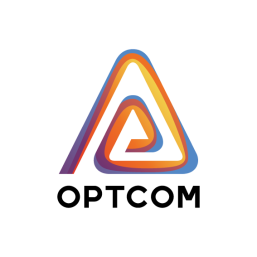 ООО "Оптические коммуникации" 620016  Свердловская обл., г. Екатеринбург, ул.Городская, 20 Тел +7 (343) 288-70-30 Email info@optcom-ural.ruwww.optcom-ural.ruФИОКомпанияКонтакты (телефон, email)ПроектПроектная организацияДилер, с которым вы работаетеОПТКОМОбщая длина ВЛ, кмКоличество опор с заземляющим креплением ОКГТСредняя длина пролета у ПС 1, мСредняя длина пролета у ПС 2, мНаличие второго грозотроса или ОКГТ, его маркаМарки опор, преобладающих в линии (1-3 марки)Сопротивление грунта, Ом*мПолное сопротивление заземления опор, ОмТок в направлении ПС 1 при КЗ на первой опоре, А (3*I0)Ток в направлении ПС 1 при КЗ на последней опоре, А (3*I0)Ток в направлении ПС 2 при КЗ на первой опоре, А (3*I0)Ток в направлении ПС 2 при КЗ на последней опоре, А (3*I0)Сопротивление РУ ПС 1, ОмСопротивление РУ ПС 2, ОмГлубина протекания обратного тока земли, м